Форма заказа на изготовление сайтаПоля, отмеченные * (звездочкой) обязательны для заполнения.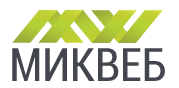 Телефон: +7 (495) 789-70-30Сайт: http://mikweb.ruЭлектронная почта: info@mikweb.ruОбщая информация о проекте.Общая информация о проекте.Общая информация о проекте.Полное название компании, которое будет использоваться на сайте*Контактное лицо компании, ответственное за Интернет-проект*(ФИО, контакты)Основные виды деятельности компании, которые найдут отражение на сайте. (По одному на строку, без описаний, просто единым словом (фразой), с точки зрения позиционирования на рынке).А)Б)В)Перечислите основные цели создания сайта.  (Для чего вашей компании нужен сайт: в целях рекламы, маркетинга, информационных целях и т.д.)А)Б)В)Требования к дизайну и структуре сайта.Требования к дизайну и структуре сайта.Требования к дизайну и структуре сайта.Существует ли готовое (используемое) стилевое и графическое решение, которого необходимо придерживаться в дизайне сайта? В какой мере его необходимо придерживаться? (Например, корпоративный стиль, полиграфическая продукция или стиль рекламной кампании, и т.п.)Существует ли у компании фирменная цветовая гамма? Должна ли она быть обязательно представлена на сайте, или возможны другие решения? (Если да – укажите точные параметры цвета.)Существует ли у компании логотип (герб, эмблема)? Должен ли он быть представлен на сайте? Есть ли ограничения?*(Если да - вставьте изображение. Если нет - укажите,  требуется ли  создание логотипа)Существует ли у компании фирменное изображение, персонаж, фото и т.д., используемые в рекламе?(Если да - вставьте изображение).Существует ли у компании рекламный слоган, который нужно использовать на сайте?(Если да – напишите его).Какие элементы фирменной атрибутики должны найти обязательное отражение на сайте?А) ЛоготипБ) Рекламный слоганВ) Корпоративная цветовая гаммаГ) Фирменное изображение, персонаж, фотоД) ________________________________Если не существует корпоративной цветовой гаммы, то какие цвета необходимо использовать на сайте?*                          (Укажите не более 3х цветов в каждом пункте)а) цвета, которые обязательно нужно использовать в дизайне сайта:б) цвета, которые нельзя использовать в дизайне сайта:в) цвета, которые желательно использовать в дизайне сайта:В каком стиле должен быть  выполнен дизайн вашего сайта?* (Скромно, но со вкусом, классический бизнес-стиль, художественный стиль, ретро и т.д.)  Недопустимые к использованию фрагменты, фразы и прочее, как несоответствующее целям, задачам и имиджу компании(Иногда бывает, что в дизайне компании нельзя использовать те или иные фотообъекты и т.п.). Необходимо ли размещение на каждой странице сайта контактной информации?(Если да – где и в каком объеме)Нужно ли предусмотреть на сайте места для баннеров? (Если да – укажите  какое количество, каких размеров и в какой части сайта (шапка, колонки и т.д.)Приведите примеры сайтов, которые нравятся вам с точки зрения дизайна, навигации, размещение информации* (URL сайтов)А)Б)В)Приведите примеры сайтов, которые НЕ нравятся вам с точки зрения дизайна, навигации, размещение информации. (URL сайтов)А)Б)В)Требования к функциональности.Требования к функциональности.Требования к функциональности.Какие функциональные модули должны быть реализованы на сайте? (Каталог продукции, Статьи, Новости, Вопросы и ответы, Гостевая книга, Чат, Форум и т.д.)А)Б)В)Опишите предполагаемую структуру сайта.Пример оформления стандартной классической структуры среднего сайта: Главная страница Наши новости Новости нашей компании Новости сайта О компании Наша миссия Наша команда Какие мы хорошие Наша продукция Перечень услуг Дополнительные услуги Extra-услуги Послать запрос Подписка на лист рассылки Гостевая книга Контакты и координатыПланируется ли создание версий сайта на различных языках? (Если да,  необходимо перечислить языки и планы по их дальнейшему расширению) Иные требования. Иные требования.Если наши вопросы не затронули какие-либо существенные требования и пожелания с вашей стороны, допишите их ниже. 